 20/5/2020ΤΑΞΗ ΥΠΟΔΟΧΗΣ ΔΑΣΚΑΛΑ: ΡΟΥΜΕΛΙΩΤΗ ΚΥΡΙΑΚΗ (ΣΑΝΤΥ)Διαβάζω τις λέξεις και κυκλώνω τα τζ.   	τζαμαρία , καλικάντζαρος ,  παντζούρι ,  παντζάρι , μπατζάκι,  φλιτζάνι ,   	φραντζόλα , πιτζάμα ,  παλιατζής , σκαντζόχοιρος Συμπληρώνω τις συλλαβούλες με το τζ και διαβάζω δυνατά.  τζ + α = ____      τζ + η = ____       τζ + ι =  ____      τζ + υ =  ____        τζ + ει = ____      τζ + οι = ____      τζ + ο = ____      τζ + ω = ____        τζ + ε = ____       τζ + αι ____         τζ + ια = ____     τζ + ου = ____       Τοποθετώ τις λέξεις στις σωστή στήλη.            καρότσι , λίστα , τζάκι , τσάντα , τζατζίκι , στόμα ,   	τσουβάλι , παστέλι ,  χιμπατζής  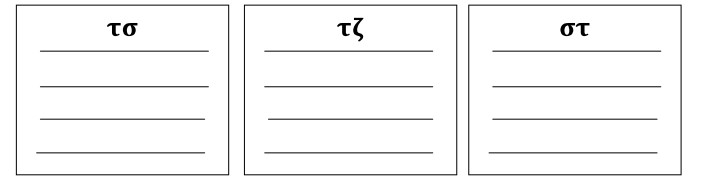 Βάζω Τζ ή τζ . Η    ___ένη      έπιασε    ένα     ___ι___ίκι.  Το    χειμώνα    ανάβουμε   το    ___άκι.  Ο    ___ίμης    έκανε   μια   μου___ούρα   στο   τετράδιό   του.  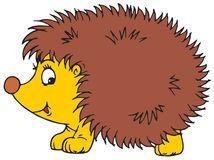 Ο    παππούς   κάθεται   κοντά   στη     ___αμαρία.  Ο     σκαν___όχοιρος    είναι    γεμάτος   αγκάθια. Γράφω κάτω από την εικόνα τη λέξη που έχει μέσα τζ με το άρθρο (ο, η, το). 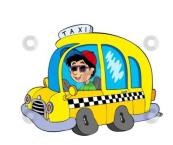 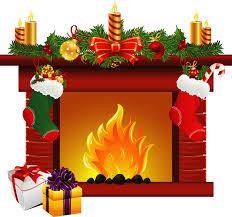 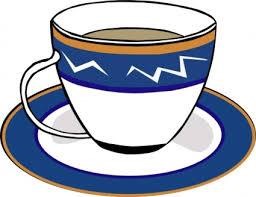 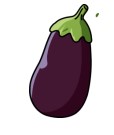  ____________      ____________     ____________      ο __________ής   6.Βάζω στη σειρά τις λέξεις και φτιάχνω την πρόταση.         στους     ο      καφέδες     πελάτες       σερβίρει      καφετζής ____________________________________________________________  Το υλικό ανακτήθηκε από την ιστοσελίδα https://teachergeorgiasclass.weebly.com/                    Σήμερα κάναμε επανάληψη το τζ. Θα ανεβάσω πάλι ασκήσεις την Παρασκευή!                                                                              ΚΑΛΟ ΔΙΑΒΑΣΜΑ!